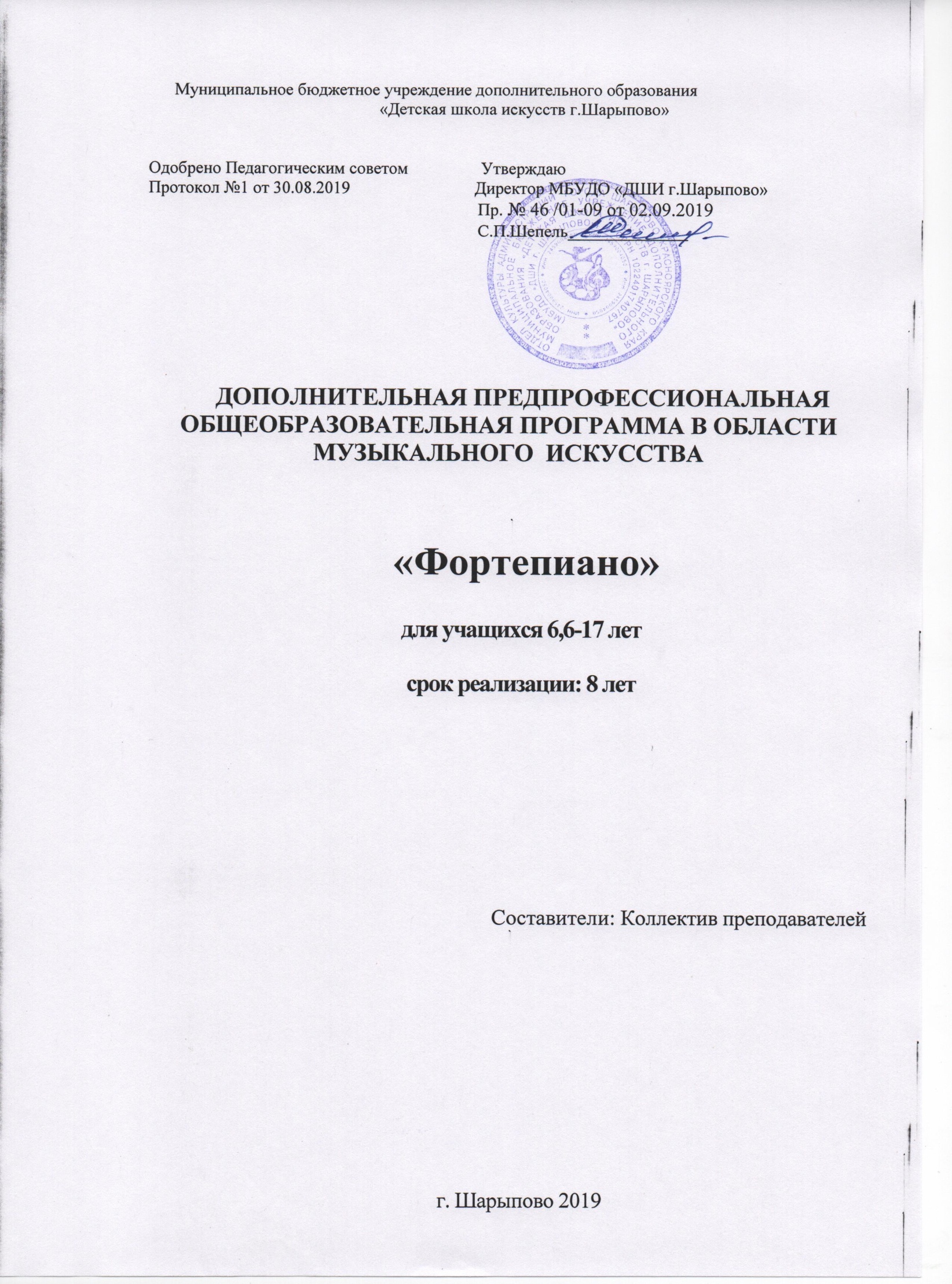 СОДЕРЖАНИЕПояснительная записка. Планируемые  результаты  освоения  обучающимися образовательной  программы «Фортепиано». Учебный план. График образовательного процесса. Программы учебных предметов.Система  и  критерии  оценок  промежуточной  и  итоговой  аттестации результатов освоения образовательной программы обучающимися. Программа  творческой,  методической  и  культурно-просветительской  деятельности.1.Пояснительная запискаПредпрофессиональная общеобразовательная программа в области музыкального искусства «Фортепиано» (далее - образовательная программа) разработана в соответствии Федеральными государственными требованиями к дополнительной предпрофессиональной общеобразовательной программе в области музыкального искусства «Фортепиано» (утверждены приказом Министерства культуры Российской Федерации от 12 марта 2012 г. № 163). Образовательная программа создана для обеспечения преемственности программы с основными профессиональными образовательными программами среднего профессионального и высшего профессионального образования в области музыкального искусства, а также сохранения единства образовательного пространства Российской Федерации в сфере культуры и искусства. С целью обеспечения преемственности образовательной программы «Фортепиано» с программами среднего профессионального и высшего профессионального образования, обучение учебным предметам обязательной и вариативной части осуществляется на русском языке.Цели образовательной программы «Фортепиано»:выявление одаренных детей в области музыкального искусства в раннем детском возрасте;создание условий для художественного образования, эстетического воспитания, духовно-нравственного развития детей;подготовка одаренных детей к поступлению в образовательные учреждения, реализующие основные профессиональные образовательные программы в области музыкального искусства.Задачи образовательной программы «Фортепиано»:приобретение детьми знаний, умений и навыков игры на фортепиано, позволяющих творчески исполнять музыкальные произведения в соответствии с необходимым уровнем музыкальной грамотности и стилевыми традициями;приобретение детьми умений и навыков сольного, ансамблевого музицирования;приобретение детьми опыта творческой деятельности;овладение детьми духовными и культурными ценностями народов мира;воспитание и развитие у учащихся личностных качеств, позволяющих уважать и принимать духовные и культурные ценности разных народов;формирование у учащихся эстетических взглядов, нравственных установок и потребности общения с духовными ценностями;формирование у учащихся умения самостоятельно воспринимать и оценивать культурные ценности;воспитание детей в творческой атмосфере, обстановке доброжелательности, эмоционально-нравственной отзывчивости, а также профессиональной требовательности;формирование у одаренных детей комплекса знаний, умений и навыков, позволяющих в дальнейшем осваивать основные профессиональные образовательные программы в области музыкального искусства;выработка у учащихся личностных качеств, способствующих освоению учебной информации в соответствии с программными требованиями, умению планировать свою домашнюю работу, приобретению навыков творческой деятельности, коллективного музицирования, осуществлению самостоятельного контроля над своей учебной деятельностью, умению давать объективную оценку своему труду, формированию навыков взаимодействия с преподавателями, концертмейстерами и учащимися в образовательном процессе.выработка у учащихся уважительного отношения к иному мнению и художественно-эстетическим взглядам, понимания причин успеха/неуспеха собственной учебной деятельности, определения наиболее эффективных способов достижения результата.     Срок освоения образовательной программы «Фортепиано» для детей, поступивших в первый класс в возрасте с 6 лет 6 месяцев до 9 лет, составляет 8 лет. Срок освоения программы для детей, не закончивших освоение образовательной программы основного общего образования или среднего (полного) общего образования и планирующих поступление в образовательные учреждения, реализующие основные профессиональные образовательные программы в области музыкального искусства, составляет 9 лет.Образовательное учреждение имеет право реализовывать образовательную программу «Фортепиано» в сокращенные сроки, а также по индивидуальным учебным планам с учетом образовательной программы.  При приеме на обучение по образовательной программе «Фортепиано» образовательное учреждение проводит отбор детей с целью выявления их творческих способностей. Отбор детей проводится в форме творческих заданий, позволяющих определить наличие музыкальных способностей - слуха, ритма, памяти. Дополнительно поступающий может исполнить самостоятельно подготовленные музыкальные произведения на фортепиано (сольную пьесу или вокальное произведение с собственным сопровождением на фортепиано).Учащиеся, имеющие достаточный уровень знаний, умений и навыков, могут приступить к освоению образовательной программы  «Фортепиано» со II по VII классы включительно и имеют право  осваивать данную образовательную программу по индивидуальному учебному плану. В выпускные классы (VIII и IX) поступление учащихся не предусмотрено.Освоение обучающимися образовательной программы «Фортепиано», разработанной образовательным учреждением на основании настоящих федеральных государственных требований, завершается итоговой аттестацией обучающихся, проводимой школой.2.Планируемые результаты освоения обучающимидополнительной предпрофессиональной общеобразовательной программы в области музыкального искусства «Фортепиано. Результатом освоения образовательной программы «Фортепиано» (8лет) является приобретение обучающимися следующих знаний, умений и навыков в предметных областях:в области музыкального исполнительства:- знания характерных особенностей музыкальных жанров и основных стилистических направлений;- знания музыкальной терминологии;- умения грамотно исполнять музыкальные произведения как сольно, так и при игре в ансамбле;- умения самостоятельно разучивать музыкальные произведения  различных жанров и стилей;- умения создавать  художественный образ при исполнении музыкального произведения;- умения самостоятельно преодолевать технические трудности при разучивании несложного музыкального произведения;- умения по аккомпанированию при исполнении несложных вокальных или инструментальных музыкальных произведений;- навыков чтения с листа несложных музыкальных произведений;- навыков подбора по слуху, импровизации и сочинения в простых формах;- первичных навыков в области теоретического анализа исполняемых произведений;- навыков публичных выступлений;в области теории и истории музыки:  - знания музыкальной грамоты;- знания основных этапов жизненного и творческого пути отечественных и зарубежных композиторов, а также созданных ими музыкальных произведений;- первичные знания в области строения классических  музыкальных форм;- умения использовать полученные теоретические знания при исполнительстве музыкальных произведений на инструменте;- умения осмысливать музыкальные произведения, события путем изложения в письменной форме, в форме ведения бесед, дискуссий;- навыков восприятия элементов музыкального языка;- сформированных вокально-интонационных навыков ладового чувства;- навыков вокального исполнения музыкального текста, в том числе путем группового (ансамблевого) и индивидуального сольфеджирования, пения с листа; - навыков анализа музыкального произведения;- навыков восприятия музыкальных произведений различных стилей и жанров, созданных в разные исторические периоды;- навыков записи музыкального текста по слуху;- первичных навыков и умений по сочинению музыкального текста.Результатом освоения образовательной программы «Фортепиано» с дополнительным годом обучения является приобретение обучающимися следующих знаний, умений и навыков в предметных областях:в области музыкального исполнительства:- знания основного фортепианного репертуара;   - знания различных исполнительских интерпретаций музыкальных произведений;- умения исполнять музыкальные произведения соло и в ансамбле на достаточном художественном уровне в соответствии со стилевыми особенностями;в области теории и истории музыки:- первичные знания основных эстетических и стилевых направлений в области музыкального, изобразительного, театрального и киноискусства;- первичные знания и умения в области элементарной теории музыки (знания основных элементов музыкального языка, принципов строения музыкальной ткани, типов изложения музыкального материала, умения осуществлять построение интервалов и аккордов, группировку длительностей, транспозицию заданного музыкального материала);- умения осуществлять элементарный анализ нотного текста с  объяснением роли выразительных средств в контексте музыкального произведения;- наличие первичных навыков по анализу музыкальной ткани с точки зрения ладовой системы, особенностей звукоряда (использования диатонических или хроматических ладов, отклонений и др.), фактурного изложения материала (типов фактур);- навыков сочинения и импровизации музыкального текста;- навыков восприятия современной музыки.3.Учебный план         Учебный план образовательной программы «Фортепиано» разработан в соответствии с ФГТ и с учетом примерных учебных планов, рекомендованных Министерством культуры РФ.          В учебном плане образовательной программы  по всем дисциплинам определены количество часов в неделю на каждый год обучения, обязательная и вариативная части программы. Учебный план образовательной программы «Фортепиано» предусматривает следующие предметные области: ПО.01. музыкальное исполнительство; ПО.02. теория и история музыки;и разделы:    К.03.00. консультации;    ПА.04.01. промежуточная аттестация;    ИА.04.02.  итоговая аттестация.Предметные области имеют обязательную и вариативную части, которые состоят из учебных предметов. При реализации программы «Фортепиано» со сроком обучения 8 лет общий объем аудиторной учебной нагрузки обязательной части составляет 1776,5 часов, в том числе по предметным областям (ПО) и учебным предметам (УП):ПО.01.Музыкальное исполнительство: УП.01.Специальность и чтение с листа - 592 часа, УП.02.Ансамбль - 132 часа, УП.03.Концертмейстерский класс - 49 часов, УП.04.Хоровой класс – 345,5 часа;ПО.02.Теория и история музыки: УП.01.Сольфеджио - 378,5 часа, УП.02.Слушание музыки - 98 часов, УП.03.Музыкальная литература (зарубежная, отечественная) - 181,5 часа.При реализации программы «Фортепиано» с дополнительным годом обучения общий объем аудиторной учебной нагрузки обязательной части составляет 2073,5 часа, в том числе по предметным областям (ПО) и учебным предметам (УП):ПО.01.Музыкальное исполнительство: УП.01.Специальность и чтение с листа - 691 час, УП.02.Ансамбль – 198 часов, УП.03.Концертмейстерский класс  - 49 часов, УП.04.Хоровой класс – 345,5 часа;ОП.02.Теория и история музыки: Сольфеджио - 428 часов, Слушание музыки - 98 часов, Музыкальная литература (зарубежная, отечественная) - 231 час, Элементарная теория музыки – 33 часа.Вариативная часть дает возможность расширения и (или) углубления подготовки обучающихся, определяемой содержанием обязательной части образовательной программы, получения обучающимися дополнительных знаний, умений и навыков. Учебные предметы вариативной части определяются школой самостоятельно. Объем времени вариативной части, предусматриваемый школой на занятия обучающихся с присутствием преподавателя, может составлять до 20 процентов от объема времени предметных областей обязательной части, предусмотренного на аудиторные занятия. При формировании вариативной части, а также введении в данный раздел индивидуальных занятий необходимо учитывать исторические, национальные и региональные традиции подготовки кадров в области музыкального искусства, а также имеющиеся финансовые ресурсы, предусмотренные на оплату труда педагогических работников.При реализации учебных предметов обязательной и вариативной частей предусматривается объем времени на самостоятельную работу обучающихся. Объем времени на самостоятельную работу обучающихся по каждому учебному предмету определяется с учетом сложившихся педагогических традиций и методической целесообразности. Внеаудиторная работа (самостоятельная) работа может быть использована на выполнение домашнего задания обучающимися, посещение ими учреждений культуры (филармоний, театров, концертных залов, музеев), участие обучающихся в творческих мероприятиях и просветительской деятельности школы. Объем максимальной учебной нагрузки обучающихся не должен превышать 26 часов в неделю. Аудиторная учебная нагрузка по всем учебным предметам учебного плана не должна превышать 14 часов в неделю (без учета времени, предусмотренного учебным планом на консультации, затрат времени на контрольные уроки, зачеты и экзамены, а также участия обучающихся в творческих и культурно-просветительских мероприятиях школы).Консультации проводятся с целью подготовки обучающихся к контрольным урокам, зачетам, экзаменам, творческим конкурсам и другим мероприятиям по усмотрению школы. Консультации могут проводиться рассредоточено или в счет резерва учебного времени в объеме 158 часов при реализации образовательной программы со сроком обучения 8 лет и 184 часов при реализации образовательной программы с дополнительным годом обучения. Резерв учебного времени устанавливается школой из расчета одной недели в учебном году. В случае, если консультации проводятся рассредоточено, резерв учебного времени используется на самостоятельную работу обучающихся и методическую работу преподавателей. Резерв учебного времени можно использовать и после окончания промежуточной аттестации (экзаменационной) с целью обеспечения самостоятельной работой обучающихся на период летних каникул.Изучение учебных  предметов учебного плана и проведение консультаций осуществляется в форме индивидуальных занятий, мелкогрупповых занятий (численностью от 4 до 10 человек, по ансамблевым учебным предметам — от 2-х человек), групповых занятий (численностью от 11 человек). 4.График образовательного процессаПродолжительность учебного года с 1 по 7 классы составляет 39 недель, в 8 классе – 40 недель. Продолжительность учебных занятий в 1 классе составляет 32 недели, со 2 по 8 классы – 33 недели. При реализации образовательной программы «Фортепиано» с дополнительным годом обучения продолжительность учебного года в восьмом классе составляет 39 недель, в девятом классе – 40 недель, продолжительность учебных занятий в девятом классе составляет 33 недели. В течение учебного года предусмотрены каникулы, в объеме не менее 4 недель. В первом классе могут устанавливаться дополнительные недельные каникулы. Летние каникулы устанавливаются в объеме 13 недель (за исключением последнего года обучения). Осенние, зимние, весенние каникулы проводятся в сроки, установленные при реализации основных образовательных программ начального общего и основного общего образования и прописаны в годовом календарном учебном графике школы. В основе расчета количества учебных часов в неделю заложена учебная  единица - урок. Продолжительность урока определена Уставом школы и составляет 40 минут. 5.Программы учебных предметовПеречень программ учебных предметов образовательной программы «Фортепиано»срок обучения 8 лет1.Специальность и чтение с листа: фортепиано1-8 классыРабочая программа «Специальность и чтение с листа» (составитель коллектив преподавателей фортепианного отделения) разработана на основе и с учетом федеральных государственных требований к дополнительной предпрофессиональной общеобразовательной программе в области музыкального искусства «Фортепиано» а также на основе проекта примерной программы по учебному предмету «Специальность и чтение с листа» (Москва, 2012г.)Срок освоения программы для детей, поступивших в образовательное учреждение в 1-й класс в возрасте с шести лет шести месяцев до девяти лет, составляет 8 лет. Для поступающих в образовательное учреждение, реализующее основные профессиональные образовательные программы в области музыкального искусства, срок обучения может быть увеличен на 1 год.Цели и задачи программы: обеспечение развития музыкально-творческих способностей учащегося на   основе   приобретенных   им   знаний,   умений   и   навыков   в    области фортепианного исполнительства;выявление одаренных детей в области музыкального исполнительства
на фортепиано и подготовки их к дальнейшему поступлению в образовательные
учреждения,       реализующие       образовательные       программы       среднего
профессионального образовании;развитие интереса к классической музыке и музыкальному творчеству;развитие     музыкальных     способностей:     слуха,     ритма,     памяти,
музыкальности и артистизма;освоение учащимися музыкальной грамоты, необходимой для владения
инструментом в пределах программы учебного предмета;овладение учащимися основными исполнительскими навыками игры
на фортепиано, позволяющими грамотно исполнять музыкальное произведение
как соло, так и в ансамбле, а также исполнять нетрудный аккомпанемент;обучение навыкам самостоятельной работы с музыкальным материалом
и чтению нот с листа;приобретение   обучающимися      опыта   творческой   деятельности   и
публичных выступлений;формирование   у   наиболее   одаренных   выпускников   мотивации   к
продолжению профессионального обучения в образовательных учреждениях
среднего профессионального образования.Требования к уровню подготовки выпускника:наличие у обучающегося интереса к музыкальному искусству, самостоятельному музыкальному исполнительству;сформированный комплекс исполнительских знаний, умений и навыков, позволяющий  использовать многообразные возможности фортепиано для достижения наиболее убедительной интерпретации авторского текста, самостоятельно накапливать репертуар из музыкальных произведений различных эпох, стилей, направлений, жанров и форм;знание в соответствии с программными требованиями фортепианного репертуара, включающего произведения разных стилей и жанров (полифонические произведения, сонаты, концерты, пьесы, этюды, инструментальные миниатюры);знание художественно-исполнительских возможностей фортепиано;знание профессиональной терминологии; наличие умений по чтению с листа и транспонированию музыкальных произведений разных жанров и форм;навыки по воспитанию слухового контроля, умению управлять процессом  исполнения музыкального произведения;навыки по использованию музыкально-исполнительских средств выразительности, выполнению анализа исполняемых произведений, владению различными видами техники исполнительства, использованию художественно оправданных технических приемов;наличие творческой инициативы, сформированных представлений о методике разучивания музыкальных произведений и приемах работы над исполнительскими трудностями;наличие музыкальной памяти, развитого полифонического мышления, мелодического, ладогармонического, тембрового слуха;наличие элементарных навыков репетиционно-концертной работы в качестве солиста.2.Ансамбль4-7 классыРабочая программа «Ансамбль» (составитель Кубрикова З.Г.) разработана на основе и с учетом федеральных государственных требований к дополнительной предпрофессиональной общеобразовательной программе в области музыкального искусства «Фортепиано» а также на основе проекта примерной программы по учебному предмету «Ансамбль» (Москва, 2012г.)Срок реализации данной программы составляет четыре года (с 4 по 7 класс). Для учащихся, планирующих поступление в образовательные учреждения, реализующие основные профессиональные образовательные программы в области музыкального искусства, срок освоения может быть увеличен на 1 год (9 класс).Цели и задачи программы: развитие музыкально-творческих способностей обучающегося на основе приобретенных им знаний, умений и навыков ансамблевого исполнительств;решение коммуникативных задач (совместное творчество обучающихся разного возраста, влияющее на их творческое развитие, умение общаться в процессе совместного музицирования, оценивать игру друг друга);стимулирование развития эмоциональности, памяти, мышления, воображения и творческой активности при игре в ансамбле;формирование у обучающихся комплекса исполнительских навыков, необходимых для ансамблевого музицирования;развитие чувства ансамбля (чувства партнерства при игре в ансамбле), артистизма и музыкальности;обучение навыкам самостоятельной работы, а также навыкам чтения с листа в ансамбле;приобретение обучающимися опыта творческой деятельности и публичных выступлений в сфере ансамблевого музицирования;расширение музыкального кругозора учащегося путем ознакомления с ансамблевым репертуаром, а также с выдающимися исполнителями камерной музыки.формирование у наиболее одаренных выпускников профессионального исполнительского комплекса пианиста-солиста камерного ансамбля.    Требования к уровню подготовки выпускника:сформированный комплекс умений и навыков в области коллективного творчества - ансамблевого исполнительства, позволяющий демонстрировать в ансамблевой игре единство исполнительских намерений и реализацию исполнительского замысла;знание ансамблевого репертуара (музыкальных произведений, созданных для фортепианного дуэта, так и переложений симфонических, циклических - сонат, сюит, ансамблевых, органных и других произведений, а также камерно-инструментального репертуара) различных отечественных и зарубежных композиторов, способствующее формированию способности к сотворческому исполнительству на разнообразной литературе;знание основных направлений камерно-ансамблевой музыки - эпохи барокко, в том числе сочинений И.С.Баха, венской классики, романтизма, русской музыки XIX века, отечественной и зарубежной музыки XX века;навыки по решению музыкально-исполнительских задач ансамблевого исполнительства, обусловленные художественным содержанием и особенностями формы, жанра и стиля музыкального произведения.3.Концертмейстерский класс7-8 классыРабочая программа «Концертмейстерский класс» (составитель Чинчукова Е.Е.) разработана на основе и с учетом федеральных государственных требований к дополнительной предпрофессиональной общеобразовательной программе в области музыкального искусства «Фортепиано» а также на основе проекта примерной программы по учебному предмету «Концертмейстерский класс» (Москва, 2012г.)Срок реализации данной программы составляет два года (с 7 по 8 класс). Для учащихся, планирующих поступление в образовательные учреждения, реализующие основные профессиональные образовательные программы в области музыкального искусства, срок освоения может быть увеличен на 1 год (8 класс).Цели и задачи программы: развитие   музыкально-творческих   способностей   учащегося   на   основе приобретенных им знаний, умений и навыков в области музыкального
исполнительства;стимулирование     развития     эмоциональности,     памяти,     мышления,
воображения и творческой активности при игре в ансамбле;формирование навыков совместного творчества обучающихся в области
музыкального исполнительства, умения общаться в процессе совместного
музицирования;развитие интереса к совместному музыкальному творчеству;умение   слышать   все   произведение   в   целом,   чувствовать   солиста  и
поддерживать все его творческие замыслы;умение  следить не только за партией фортепиано,  но  и за партией
солиста;приобретение   навыков   самостоятельной   работы   и   чтения   с   листа
нетрудного текста;приобретение   опыта   совместной   творческой   деятельности   и   опыта
публичных выступлений;формирование    у   наиболее    одаренных    выпускников    мотивации    к
продолжению     профессионального      обучения     в     образовательных
учреждениях,   реализующих     образовательные   программы   в   области
музыкального исполнительства.    Требования к уровню подготовки выпускника:сформированный комплекс знаний, умений и навыков, отражающий наличие у обучающегося художественного вкуса, чувства стиля, творческой самостоятельности, стремления к самосовершенствованию, знакомству с лучшими образцами отечественной и зарубежной музыки, в том числе:знание основного концертмейстерского репертуара (инструментального), основных принципов аккомпанирования солисту;умение аккомпанировать солистам (инструменталистам) несложные музыкальные произведения, в том числе с транспонированием;умение создавать необходимые условия для раскрытия исполнительских возможностей солиста, разбираться в тематическом материале исполняемого произведения с учетом характера каждой партии;навыки по разучиванию с солистом его репертуара;наличие первичного практического опыта репетиционно-концертной деятельности в качестве концертмейстера.4.Хоровой класс1-8 классыРабочая программа «Хоровой класс» (составитель Пискунова А.Г.) разработана на основе и с учетом федеральных государственных требований к дополнительной предпрофессиональной общеобразовательной программе в области музыкального искусства «Фортепиано» а также на основе проекта примерной программы по учебному предмету «Хоровой класс» (Москва, 2012г.)Срок реализации данной программы составляет 8 лет (с 1 по 8 класс). Для учащихся, планирующих поступление в образовательные учреждения, реализующие основные профессиональные образовательные программы в области музыкального искусства, срок освоения может быть увеличен на 1 год (9 класс).Цели и задачи программы: развитие   музыкально-творческих   способностей   учащегося   на   основе приобретенных    им    знаний,    умений    и    навыков    в    области    хорового исполнительства;развитие интереса к классической музыке и музыкальному творчеству;развитие музыкальных способностей: слуха, ритма,памяти,
музыкальности и артистизма;формирование умений и навыков хорового исполнительства;обучение навыкам самостоятельной работы с музыкальным материалом
и чтению нот с листа;приобретение   обучающимися   опыта   хорового   исполнительства   и
публичных выступлений.Требования к уровню подготовки выпускника:знание начальных основ хорового искусства, вокально-хоровых особенностей хоровых партитур, художественно-исполнительских возможностей хорового коллектива;знание профессиональной терминологии;умение передавать авторский замысел музыкального произведения с помощью органического сочетания слова и музыки;навыки коллективного хорового исполнительского творчества, в том числе отражающие взаимоотношения между солистом и хоровым коллективом; сформированные практические навыки исполнения авторских, народных хоровых и вокальных ансамблевых произведений отечественной и зарубежной музыки, в том числе хоровых произведений для детей; наличие практических навыков исполнения партий в составе вокального ансамбля и хорового коллектива. 5.Сольфеджио1-8 классыРабочая программа «Сольфеджио» (составитель Хасанова Р.А.) разработана на основе и с учетом федеральных государственных требований к дополнительной предпрофессиональной общеобразовательной программе в области музыкального искусства «Фортепиано» а также на основе проекта примерной программы по учебному предмету «Сольфеджио» (Москва, 2012г.)Срок реализации данной программы составляет 8 лет (с 1 по 8 класс). Для учащихся, планирующих поступление в образовательные учреждения, реализующие основные профессиональные образовательные программы в области музыкального искусства, срок освоения может быть увеличен на 1 год (9 класс).Цели и задачи программы: развитие музыкально-творческих способностей учащихся на основе приобретенных знаний, умений и навыков в области теории музыки;выявление одаренных детей в области музыкального искусства, подготовка их к поступлению в профессиональные учебные заведении;формирование комплекса знаний, умений и навыков, направленного на развитие у обучающихся музыкального слуха и памяти, чувства метроритма, музыкального восприятия и мышления, художественного вкуса, формирование знаний музыкальных стилей, владение профессиональной музыкальной терминологией;формирование навыков самостоятельной работы с музыкальным материалом;формирование у наиболее одаренных детей осознанной мотивации к продолжению профессионального обучения и подготовка их к поступлению в образовательные учреждения, реализующие основные профессиональные образовательные программы в области искусств.Требования к уровню подготовки выпускника:           сформированный комплекс знаний, умений и навыков, отражающий наличие у обучающегося художественного вкуса, сформированного звуковысотного музыкального слуха и памяти, чувства лада, метроритма, знания музыкальных стилей, способствующих творческой самостоятельности, в том числе:первичные теоретические знания, в том числе, профессиональной музыкальной терминологии;умение сольфеджировать одноголосные, двухголосные музыкальные примеры, записывать музыкальные построения средней трудности с использованием навыков слухового анализа, слышать и анализировать аккордовые и интервальные цепочки; умение осуществлять анализ элементов музыкального языка;умение импровизировать на заданные музыкальные темы или ритмические построения;навыки владения элементами музыкального языка (исполнение на инструменте, запись по слуху и т.п.).6.Слушание музыки1-3 классыРабочая программа «Слушание музыки» (составитель Воеводина С.Н.) разработана на основе и с учетом федеральных государственных требований к дополнительной предпрофессиональной общеобразовательной программе в области музыкального искусства «Фортепиано» а также на основе проекта примерной программы по учебному предмету «Слушание музыки» (Москва, 2012г.)Срок реализации данной программы составляет 3 года (с 1 по 3 класс). Цели и задачи программы: воспитание культуры слушания и восприятия музыки на основе формирования представлений о музыке как виде искусства, а также развитие музыкально-творческих способностей, приобретение знаний, умений и навыков в  области музыкального искусств;развитие интереса к классической музыке;знакомство с широким кругом музыкальных произведений   и формирование навыков восприятия образной музыкальной речи;воспитание   эмоционального   и   интеллектуального   отклика   в   процессе слушания;приобретение необходимых качеств слухового внимания, умений следить за движением музыкальной мысли и развитием интонаций;осознание и усвоение некоторых понятий и представлений о музыкальных явлениях и средствах выразительности;накопление слухового опыта, определенного круга интонаций и развитие музыкального мышления;развитие   одного   из   важных  эстетических  чувств   -   синестезии   (особой способности человека к межсенсорному восприятию);развитие ассоциативно-образного мышления.Требования к уровню подготовки выпускника:    наличие первоначальных знаний о музыке, как виде искусства, ее основных составляющих, в том числе о музыкальных инструментах, исполнительских коллективах (хоровых, оркестровых), основных жанрах;способность проявлять эмоциональное сопереживание в процессе восприятия музыкального произведенияумение проанализировать и рассказать о своем впечатлении от прослушанного музыкального произведения, провести ассоциативные связи с фактами своего жизненного опыта или произведениями других видов искусств.7.Музыкальная литература4-8 классыРабочая программа «Музыкальная литература» (составитель Вилинская Т.В..) разработана на основе и с учетом федеральных государственных требований к дополнительной предпрофессиональной общеобразовательной программе в области музыкального искусства «Фортепиано» а также на основе проекта примерной программы по учебному предмету «Музыкальная литература» (Москва, 2012г.)Срок реализации данной программы составляет 5 лет (с 4 по 8 класс). Цели и задачи программы: развитие музыкально-творческих способностей учащегося на основе формирования комплекса знаний, умений и навыков, позволяющих самостоятельно воспринимать, осваивать и оценивать различные произведения отечественных и зарубежных композиторов;формирование   интереса  и  любви  к  классической  музыке   и
музыкальной культуре в целом;воспитание        музыкального        восприятия:        музыкальных
произведений    различных    стилей    и    жанров,    созданных    в    разные
исторические периоды и в разных странах;овладение навыками восприятия элементов музыкального языка;знания    специфики    различных    музыкально-театральных    и инструментальных жанров;знания о различных эпохах и стилях в истории и искусстве;умение работать с нотным текстом (клавиром, партитурой);умение   использовать   полученные   теоретические   знания  при
исполнительстве музыкальных произведений на инструменте;формирование у наиболее одаренных выпускников осознанной
мотивации к продолжению профессионального обучения и подготовки их к
вступительным экзаменам в образовательное учреждение, реализующее
профессиональные программы.Требования к уровню подготовки выпускника:           первичные знания о роли и значении музыкального искусства в системе культуры, духовно-нравственном развитии человека;знание творческих биографий зарубежных и отечественных композиторов согласно программным требованиям;знание в соответствии с программными требованиями музыкальных произведений зарубежных и отечественных композиторов различных исторических периодов, стилей, жанров и форм от эпохи барокко до современности;умение исполнять на музыкальном инструменте тематический материал пройденных музыкальных произведений; навыки по выполнению теоретического анализа музыкального произведения – формы, стилевых особенностей, жанровых черт, фактурных, метроритмических, ладовых особенностей;знание основных исторических периодов развития зарубежного и отечественного музыкального искусства во взаимосвязи с другими видами искусств (изобразительного, театрального, киноискусства, литературы), основные стилистические направления, жанры; знание особенностей национальных традиций, фольклорных истоков музыки; знание профессиональной музыкальной терминологии;сформированные основы эстетических взглядов, художественного вкуса, пробуждение интереса к музыкальному искусству и музыкальной деятельности;умение в устной и письменной форме излагать свои мысли о творчестве композиторов;  умение определять на слух фрагменты того или иного изученного музыкального произведения;навыки по восприятию музыкального произведения, умение выражать его понимание и свое к нему отношение, обнаруживать ассоциативные связи с другими видами искусств. 8. Ритмика (вариативная часть)Срок реализации 2 года (1-2класс со сроком обучения 8 лет)Рабочая программа «Ритмика (составитель Пискунова А.Г.) разработана на основе и с учетом федеральных государственных требований к дополнительной предпрофессиональной общеобразовательной программе в области музыкального искусства «Духовые и ударные инструменты» а также на основе многолетнего опыта работы.Срок реализации данной программы «Ритмика» составляет 2 года (1-2 класс, со сроком обучения 8 лет). Занятия проводятся в объеме: : 1час в неделю в 1-2 классе (срок обучения 8 лет).Цель программы «Ритмика»: развитие музыкально-ритмических способностей учащихся на основе формирования комплекса знаний, умений и навыков, средствами музыки и ритмических движений. Задачи:развитие музыкальных способностей: музыкальной памяти, слуха, чувства метра и ритма; изучение и закрепление музыкально-теоретических знаний о музыке (некоторые элементы музыкальной речи, средства музыкальной выразительности, метр, длительности, музыкальная форма, канон и т.д.); умение посредством движения передавать структурные и ритмические особенности, образное содержание музыкального произведения - формирование и развитие эмоциональной реакции на музыку; развитие нравственно-коммуникативных качеств личности.создание положительного эмоционального настроя, уверенности в своих силах.Учащиеся, обучающиеся по предмету «Ритмика», к концу обучения должны обладать следующими компетенциями: ориентироваться в классе; знать основные типы ритмического движения и уметь правильно (выразительно) их исполнять; уметь исполнять простые ритмические рисунки в движении; знать основные упражнения и комбинации, изучаемые на уроках; уметь эмоционально исполнять музыкальное произведения через движения; уметь ритмично двигаться в различных музыкальных темпах; уметь реагировать и показывать в движении смены регистров, динамики, штрихов в музыке; обладать развитым чувством ритма; демонстрировать развитые музыкальные способности: музыкальную память, слух, чувство метра; демонстрировать творческое воображение и фантазию; уметь посредством движения передавать структурные и ритмические особенности музыкального произведения; обладать багажом музыкально-теоретических знаний о музыке (некоторые элементы музыкальной речи, средства музыкальной выразительности, метр, длительности, музыкальная форма, канон и т.д.); обладать сформированными основными навыками движения и культуры их исполнения. 6.Система и критерии оценокпромежуточной и итоговой аттестации результатов освоения образовательной программы обучающимися.Оценка качества реализации образовательной программы «Фортепиано» включает в себя текущий контроль успеваемости, промежуточную и итоговую аттестацию обучающихся.В качестве средств текущего контроля успеваемости могут использоваться контрольные работы, устные опросы, письменные работы, тестирование, академические концерты, прослушивания, технические зачеты. Текущий контроль успеваемости обучающихся проводится в счет аудиторного времени, предусмотренного на учебный предмет. Текущий контроль направлен на поддержание учебной дисциплины, выявление отношения к предмету, на ответственную организацию домашних занятий, имеет воспитательные цели, может носить стимулирующий характер. Текущий контроль осуществляется регулярно преподавателем, оценки выставляются в журнал и дневник учащегося. В них учитываются:отношение ребенка к занятиям, его старания и прилежность;качество выполнения предложенных заданий;инициативность и проявление самостоятельности, как на уроке, так и во время домашней работы;темпы продвижения.Промежуточная аттестация проводится в форме контрольных уроков, зачетов и экзаменов. Контрольные уроки, зачёты и экзамены могут проходить в виде технических зачетов, академических концертов, исполнения концертных программ, письменных работ и устных опросов. Контрольные уроки и зачеты в рамках промежуточной аттестации проводятся на завершающих полугодие учебных занятиях в счет аудиторного времени, предусмотренного на учебный предмет. Экзамены проводятся за пределами аудиторных учебных занятий. По завершении изучения учебных предметов по итогам промежуточной аттестации обучающимся выставляется оценка, которая заносится в свидетельство об окончании школы. Система оценок в рамках промежуточной аттестации предполагает пятибалльную   шкалу.Итоговая аттестация проводится в форме выпускных экзаменов:1) Специальность; 2) Сольфеджио; 3) Музыкальная литература.         Программы, темы, билеты, исполнительский репертуар, предназначенные для выпускных экзаменов, утверждаются директором Школы не позднее, чем за три месяца до начала проведения итоговой аттестации. Временной интервал между выпускными экзаменами составляет не менее трех календарных дней. Система оценок в рамках итоговой  аттестации предполагает пятибалльную шкалу в абсолютном значении:«5» — отлично; «4» — хорошо; «3» — удовлетворительно; «2» — неудовлетворительно.По итогам выпускного экзамена выставляется оценка «отлично», «хорошо», «удовлетворительно», «неудовлетворительно». При прохождении итоговой аттестации выпускник должен продемонстрировать знания, умения и навыки в соответствии с программными требованиями, в том числе:знание творческих биографий зарубежных и отечественных композиторов, музыкальных произведений, основных исторических периодов развития музыкального искусства во взаимосвязи с другими видами искусств;знание профессиональной терминологии,  фортепианного репертуара, в том числе ансамблевого;достаточный технический уровень владения фортепиано для воссоздания художественного образа и стиля исполняемых произведений разных форм и жанров зарубежных и отечественных композиторов; умение определять на слух, записывать, воспроизводить голосом   аккордовые, интервальные и мелодические построения;наличие кругозора в области музыкального искусства и культуры.Критерии оценки качества реализации образовательной программыШколой разработаны критерии оценок успеваемости учащихся по образовательной программе «Фортепиано». Критерии оценки качества подготовки учащегося позволяют:определить уровень освоения учащимся материала, предусмотренного учебной программой по учебному предмету;оценить умение учащегося использовать теоретические знания при выполнении практических задач;оценить обоснованность изложения ответа. Критерии оценки для различных форм аттестации:ПО.01.Музыкальное исполнительствоАнсамбли, оркестры, хорыПО.02.  Теория и история музыкиСольфеджио:Слушание музыки:Музыкальная литература:7.Программа  творческой, методической и культурно-просветительской деятельности школы.С целью обеспечения высокого качества образования, его доступности, открытости, привлекательности для обучающихся, их родителей (законных представителей) и всего общества школа должна создать комфортную развивающую образовательную среду, предполагает организацию творческой, методической и культурно-просветительской деятельности.Программа творческой, методической и культурно-просветительской деятельности разрабатывается ежегодно на текущий учебный год, отражается в плане школы, который утверждается приказом директора. Он включает в себя мероприятия, имеющие периодический системный характер, такие как внутришкольные, городские, зональные, региональные конкурсы, концерты, тематические вечера и др. посещений учащимися учреждений и организаций культуры (филармоний, выставочных залов, театров, музеев и др.).Целями творческой и культурно-просветительской деятельности Школы является:развитие творческих способностей учащихся, приобщение их к лучшим достижениям отечественного и зарубежного искусства,пропаганда ценностей мировой культуры среди различных слоёв  населения,приобщение их к духовным ценностям,создание необходимых условий для совместного труда, отдыха детей, родителей    (законных представителей).Задачи:выявление и развитие одаренных детей в области музыкального  искусства;активное участие учащихся и преподавателей в творческих мероприятиях, путем проведения творческих мероприятий (конкурсов, фестивалей, мастер-классов, олимпиад, творческих вечеров, театрализованных представлений и др.); организация творческой деятельности учащихся организации посещений учащимися учреждений культуры и организаций (выставочных залов, музеев, театров, филармоний и др.);организация творческой и культурно-просветительской деятельности совместно с другими детскими школами искусств, в том числе по различным видам искусств, образовательными учреждениями среднего профессионального и высшего профессионального образования, реализующими основные профессиональные образовательные программы в области музыкального искусства;использование в образовательном процессе образовательных технологий, основанных на лучших достижениях отечественного образования в сфере культуры и искусства, а также современного развития фортепианного искусства и образования; построение эффективной самостоятельной работы учащихся при поддержке педагогических работников и родителей (законных представителей) обучающихся.С целью реализации творческой и культурно-просветительной деятельности в школе созданы творческие коллективы. Деятельность коллективов регулируется локальными актами Школы и осуществляется в рамках как учебного, так и внеучебного времени. При реализации образовательной программы «Фортепиано» в школе осуществляется методическая деятельность. С этой целью создан методический совет. В  программу  методической  деятельности  входит  участие учащихся и преподавателей в семинарах, мастер-классах, педагогических чтениях, конференциях и др. Реализация образовательной программы обеспечивается учебно-методической документацией по всем учебным предметам. ПЛАНИндекс учебных предметовОбязательная частьПО.01.Музыкальное исполнительствоПО.01.УП.01Специальность, чтение с листа: фортепианоПО.01.УП.02АнсамбльПО.01.УП.03Концертмейстерский классПО.01.УП.04Хоровой классПО.02.Теория и история музыкиПО.02.УП.01Сольфеджио ПО.02.УП.02Слушание музыки ПО.02.УП.03Музыкальная литература (зарубежная, отечественная)Вариативная частьПО.02.УП.04РитмикаПО.01.УП.06Хоровой классОценкаКритерии5 «отлично»отличное  качество исполнения;стабильность исполнения нотного текста наизусть,свободное и выразительное исполнение произведения;исполнение в целом органичное по форме  и содержанию, верное по стилистике;соблюдение верного темпа;ритмическая и интонационная точность;использование средств музыкальной выразительности в соответствии с содержанием музыкального произведения;хорошая артикуляция; яркая и точная динамика; точность и координация игровых движений;артистичность, сценическая выдержка.4 «хорошо»Грамотное исполнение с небольшими недочетами (как в техническом плане, так и в художественном смысле).стабильность исполнения нотного текста наизусть;выразительность интонирования;убедительное исполнение в указанном темпе с небольшими погрешностями;владение учащимся техническими приёмами и средствами; незначительная нестабильность психологического поведения на сцене;грамотное понимание формообразования произведения, музыкального языка, средств музыкальной выразительности;недостаточный слуховой контроль собственного исполнения;попытка передачи динамического разнообразия;недостаточный артистизм.  3 «удовлетворительно»Исполнение с большим количеством недочетов, а именно: недоученный текст, слабая техническая подготовка, малохудожественная игра, отсутствие свободы игрового аппарата и т.д.исполнение произведения наизусть;исполнение с допустимыми погрешностями;игра в темпе более спокойном, чем необходимо;ритмическая неточность;недостаточно  выразительное исполнение;пробелы в исполнении технических приёмов;неустойчивое психологическое состояние на сцене;прочтение нотного текста без образного осмысления музыки;слабый слуховой контроль собственного исполнения;ограниченное понимание динамических, аппликатурных задач;однообразие и монотонность звучания.2«неудовлетворительно»Комплекс недостатков, являющийся следствием отсутствия домашних занятий, а также плохой посещаемости аудиторных занятий. Выставляется за отсутствие музыкальной образности в исполняемом произведении, слабое знание программы наизусть, грубые технические ошибки и плохое владение инструментом.плохое знание нотного текста наизусть;частые «срывы» и остановки при исполнении;отсутствие слухового контроля собственного исполнения;низкое качество звукоизвлечения и звуковедения; отсутствие выразительного интонирования;метроритмическая неустойчивость;однообразие и монотонность звучания.ОЦЕНКАКРИТЕРИИ5 «отлично»Продемонстрирована согласованность работы всех групп и солирующих инструментов(голосов), выступление яркое, текст оркестровой (хоровой) партитуры исполнен точно, есть звуковой баланс и взаимопонимание участников коллектива, его руководителя и концертмейстера.Отдельная оценка участникам ансамбля (хора) выставляется за качественное знание партий (и текстов песен (хор)), умение слаженно играть (петь) в ансамбле (парами, тройками и т. д.). 4 «хорошо»Хорошее исполнение с ясным художественно-музыкальным намерением, не все технически проработано, есть определенное количество погрешностей. Есть предположение, что репетиционный период был недостаточно основательным.Отдельная оценка участникам ансамбля (хора) выставляется за качественное, но с небольшими погрешностями, знание партий (и текстов песен (хор)), умение слаженно играть (петь) в ансамбле (парами, тройками и т. д.).3 «удовлетворительно»Слабое, невыразительное выступление, технически вялое. Есть серьезные погрешности в тексте отдельных партий, звуковой баланс не соблюден, есть расхождения в темпах между отдельными партиями.Отдельная оценка участникам ансамбля (хора) выставляется за слабое знание партий (и текстов песен (хор)), неумение достаточно слаженно играть (петь) в ансамбле (парами, тройками и т. д.).2 «неудовлетворительно»Комплекс недостатков, являющийся следствием отсутствия домашних занятий, а также, плохой посещаемости аудиторных занятий.Очень слабое, невыразительное выступление, технически вялое. Есть серьезные погрешности в тексте всех партий, звуковой баланс не соблюден, несогласованность между всеми партиями.Отдельная оценка участникам ансамбля (хора) выставляется за незнание партий (и текстов песен (хор), неумение играть (петь) в ансамбле (парами, тройками и т. д.).ОЦЕНКАКРИТЕРИИКРИТЕРИИТеоретические сведенияТеоретические сведенияТеоретические сведения5  «отлично»5  «отлично»Свободное владение теоретическими сведениями. Умение безошибочно и быстро выполнить предложенное педагогом задание.4  «хорошо»4  «хорошо»Некоторые ошибки в теоретических знаниях.Неточное выполнение предложенного педагогом задания.3 «удовлетворительно»3 «удовлетворительно»Плохая ориентация в элементарной теории.Неумение выполнить в полном объеме предложенное задание. 2 «неудовлетворительно»2 «неудовлетворительно»Комплекс недостатков, являющийся следствием отсутствия домашних занятий, а также плохой посещаемости аудиторных занятий:отсутствие понимания логики и правил теории музыки;неумение применить, полученные минимальные знания  на практике.ДиктантДиктантДиктант5 «отлично»5 «отлично»Диктант написан полностью, без единой ошибки.4 «хорошо»4 «хорошо»Диктант написан в целом. Имеются некоторые небольшие неточности: отсутствует случайный знак; или (и) имеются две–три неверные ноты; или несколько ритмических неточностей.3 «удовлетворительно»3 «удовлетворительно»Имеется большое количество неточностей: треть неправильных нот, отсутствуют случайные знаки; ритм в целом написан неверно, но есть грамотное оформление начала (размер, знаки, затакт), и окончания (последние 1–2 такта — тоника на логически оправданном временном месте). 2 «неудовлетворительно»2 «неудовлетворительно»Диктант практически не написан, либо имеется огромное  количество грубых недочетов: более половины неправильных нот;отсутствуют случайные знаки;ритм в целом написан неверно; нет грамотного оформления ни начала (размер, знаки, затакт), ни окончания (последние 1–2 такта — тоника на логически оправданном временном месте). Чтение номера с листа, пение выученного заранее номера:Чтение номера с листа, пение выученного заранее номера:Чтение номера с листа, пение выученного заранее номера:5 «отлично»5 «отлично»Точное интонирование, осмысленность исполнения, точное и легкое тактирование.4 «хорошо»4 «хорошо»Номер спет в целом хорошо, но имеется ряд неточностей в интонировании, а также в тактировании.3 «удовлетворительно»3 «удовлетворительно»Слабое интонирование. Отсутствует всякая осмысленность исполнения. Отсутствует четкость в тактировании.2 «неудовлетворительно»2 «неудовлетворительно»Неверное, фальшивое интонирование. Комплекс недостатков, являющийся следствием отсутствия домашних занятий, а также плохой посещаемости аудиторных занятий.Слуховой анализ:Слуховой анализ:Слуховой анализ:5 «отлично»5 «отлично»Выявлены все единицы, намеченные в соответствии с  программными требованиями:виды гамм и ладов;интервальные и аккордовые цепочки в тональности и вне тональности;определены все отклонения и модуляции (тональный план);осмыслена форма музыкального фрагмента, его характера.4 «хорошо»4 «хорошо»определен тональный план в общих чертах;выявлены практически все виды ладов, гармонические обороты, ряд аккордов (интервалов), но с небольшими погрешностями.3 «удовлетворительно»3 «удовлетворительно»непонимание формы музыкального фрагмента, его характера;не определен тональный план, не выявлены отклонения и модуляции;выявлены несколько гармонических оборотов, отдельные аккорды (интервалы).2«неудовлетворительно»2«неудовлетворительно»Слуховой анализ практически не написан:непонимание формы музыкального фрагмента, его характера;не определен тональный план, не выявлены отклонения и модуляции;выявлены только отдельные (менее трети объема) лады, интервалы, аккорды.ОЦЕНКАКРИТЕРИИ5 «отлично»Умение:определить характер и образный строй произведений;  выявить выразительные средства музыки;узнавать тембры музыкальных инструментов;понимать стиль музыки;знать основные музыкальные жанры;различать основные типы музыкальной фактуры и музыкальной формы (от периода до сложной трехчастной формы).4 «хорошо»нечеткое определение характера и образного строя произведения;неполное выявление выразительных средств музыки;знание основных музыкальных жанров не в полной мере;недостаточное представление о звучании того или иного тембра музыкального инструмента. «удовлетворительно»плохое выявление выразительных средств музыки;плохое узнавание тембров музыкальных инструментов;отсутствие навыка в понимании стиля музыки и узнавании основных музыкальных жанров;слабое выявление основных типов музыкальной фактуры и музыкальной формы.2 «неудовлетворительно»Комплекс недостатков, являющийся следствием отсутствия домашних занятий, а также, плохой посещаемости аудиторных занятий. Отсутствие минимальных знаний и слуховых представлений:незнание выразительных средств музыки;незнание тембров  музыкальных инструментов;отсутствие навыка в понимании стиля музыки и узнавании основных музыкальных жанров;незнание основных типов музыкальной фактуры и музыкальной формы.ОЦЕНКАКРИТЕРИИ5 «отлично»Свободное владение теоретическими сведениями:характеристика эпохи;биография композитора;музыкальные термины;принципы построения формы.Свободное владение пройденным музыкальным материалом.Знание и применение четких правил оформления музыкальных викторин.Свободное использование собственного, созданного в процессе обучения проекта (видео презентации).«хорошо»Менее полное овладение сведениями: об эпохе; о жизненном и творческом пути композиторов.Ошибки в определении музыкальной формы.Неточности в узнавании музыкального материала.Небольшие погрешности  в  оформлении музыкальных викторин;Недостаточно свободное использование при ответе собственного, созданного  в процессе обучения проекта (видео презентации).«удовлетворительно»Отсутствие полных знаний и четких представлений: об эпохе, композиторе, рассматриваемом произведении; слабое знание музыкальных терминов; плохая ориентация в построении музыкальной формы.Плохое владение музыкальным материалом.Многочисленные ошибки при  оформлении музыкальных викторин.Отсутствие при ответе собственного, созданного  в процессе обучения проекта (видеопрезентации).2 «неудовлетворительно»Комплекс недостатков, являющийся следствием отсутствия домашних занятий, а также, плохой посещаемости аудиторных занятий.Отсутствие минимальных знаний и четких представлений: об эпохе, композиторе, рассматриваемом произведении; незнание музыкальных терминов; отсутствие всякой ориентации в построении музыкальной формы.Невладение музыкальным материалом.Многочисленные грубые ошибки при  оформлении музыкальных викторин.Отсутствие при ответе собственного, созданного  в процессе обучения проекта (видеопрезентации).Дата  проведения  МероприятияМероприятиятворческая,  культурно-просветительская работатворческая,  культурно-просветительская работатворческая,  культурно-просветительская работасентябрьТоржественная линейка;Родительские собрания для родителей;Мероприятие «Мы за МИР против террора», посвященное Дню солидарности в борьбе с терроризмом;Краевая олимпиада по истории изобразительного искусства (г.Ачинск);Торжественная линейка;Родительские собрания для родителей;Мероприятие «Мы за МИР против террора», посвященное Дню солидарности в борьбе с терроризмом;Краевая олимпиада по истории изобразительного искусства (г.Ачинск);октябрьПроведение внутришкольного концерта ко Дню учителя;Проведение мероприятия «Посвящение в первоклассники»;Проведение мероприятия «Посвящение в юные художники»;Квест-путешествие по школе искусств для воспитанников ДОУ;Всероссийский фестиваль юных художников «Уникум»;Региональный отбор учащихся выставки творческих работ детей и юношества «Спасибо деду за Победу»;Участие в праздничных мероприятиях в рамках празднования Дня пожилого человека;Проведение внутришкольного концерта ко Дню учителя;Проведение мероприятия «Посвящение в первоклассники»;Проведение мероприятия «Посвящение в юные художники»;Квест-путешествие по школе искусств для воспитанников ДОУ;Всероссийский фестиваль юных художников «Уникум»;Региональный отбор учащихся выставки творческих работ детей и юношества «Спасибо деду за Победу»;Участие в праздничных мероприятиях в рамках празднования Дня пожилого человека;ноябрьУчастие в праздничной программе, посвященной Дню полиции;Участие в праздничной программе, посвященной Дню матери;Участие в мероприятии «Ночь искусств»;Участие в Ежегодной краевой акции «Сибирский хоровод»;Участие в праздничной программе, посвященной Дню полиции;Участие в праздничной программе, посвященной Дню матери;Участие в мероприятии «Ночь искусств»;Участие в Ежегодной краевой акции «Сибирский хоровод»;декабрьОтчетные концерты  для родителей учащихся музыкального отделения:Посвящение в первоклассники учащихся хореографического отделения;Открытый конкурс юных музыкантов «От техники до музыкального совершенства» (п.Дубинино);Открытый конкурс юных музыкантов «Мир в зеркале музыки» ( г.Шарыпово);Региональный конкурс исполнительского мастерства преподавателей ДШИ  «Ритмы вдохновения» ( г.Красноярск);Участие в концертной программе, посвященной Дню энергетиков;Отчетные концерты  для родителей учащихся музыкального отделения:Посвящение в первоклассники учащихся хореографического отделения;Открытый конкурс юных музыкантов «От техники до музыкального совершенства» (п.Дубинино);Открытый конкурс юных музыкантов «Мир в зеркале музыки» ( г.Шарыпово);Региональный конкурс исполнительского мастерства преподавателей ДШИ  «Ритмы вдохновения» ( г.Красноярск);Участие в концертной программе, посвященной Дню энергетиков;январьУчастие в новогоднем представлении на Городской елке;Участие в рождественской программе;  Участие в фестивале духовной музыки и народного творчества «Славим Святое Рождество» (п.Дубинино);Участие в новогоднем представлении на Городской елке;Участие в рождественской программе;  Участие в фестивале духовной музыки и народного творчества «Славим Святое Рождество» (п.Дубинино);февральОткрытая зональная теоретическая олимпиада «Черные, белые клавиши гаммы» (г.Шарыпово);Краевая музыкально-теоретическая олимпиада среди учащихся выпускных классов детских школ искусств (вторая суббота февраля, г.Красноярск); Международная выставка-конкурс детского художественного творчества «Енисейская мозаика» (февраль-апрель, г.Красноярск);Конкурс-фестиваль в рамках Международного проекта «Сибирь зажигает звезды»,  г.Красноярск;Зональный конкурс сольной и ансамблевой музыки «Союз прекрасный – музыка и дети»; Открытая зональная теоретическая олимпиада «Черные, белые клавиши гаммы» (г.Шарыпово);Краевая музыкально-теоретическая олимпиада среди учащихся выпускных классов детских школ искусств (вторая суббота февраля, г.Красноярск); Международная выставка-конкурс детского художественного творчества «Енисейская мозаика» (февраль-апрель, г.Красноярск);Конкурс-фестиваль в рамках Международного проекта «Сибирь зажигает звезды»,  г.Красноярск;Зональный конкурс сольной и ансамблевой музыки «Союз прекрасный – музыка и дети»; мартПроведение мероприятия «Уроки культуры и искусства» в рамках плана сотрудничества с ДОУ (музыкальные гостиные, концерты, выставки художественных работ);Открытый зональный конкурс юных пианистов «Неразгаданные звуки рояля» ( г.Шарыпово); Открытый региональный конкурс декоративно-прикладного искусства «На лоскутной радуге» (п.Подгорный);Участие творческих коллективов школы в городском концерте, посвященном 8 марта;Зональный конкурс танцевальных коллективов «Танцевальная феерия» (п.Малиновка);Проведение мероприятия «Уроки культуры и искусства» в рамках плана сотрудничества с ДОУ (музыкальные гостиные, концерты, выставки художественных работ);Открытый зональный конкурс юных пианистов «Неразгаданные звуки рояля» ( г.Шарыпово); Открытый региональный конкурс декоративно-прикладного искусства «На лоскутной радуге» (п.Подгорный);Участие творческих коллективов школы в городском концерте, посвященном 8 марта;Зональный конкурс танцевальных коллективов «Танцевальная феерия» (п.Малиновка);апрельОтчетный концерт ДШИ;Краевая олимпиада по изобразительному искусству учащихся старших классов ДХШ и художественных отделений ДШИ (г.Ачинск); Всероссийский фестиваль-конкурс молодых исполнителей им. Н.Л.Тулуниной ( 1 раз в два года, г.Красноярск);Межрегиональный фестиваль-конкурс детских хоровых коллективов «Искусства спасительный свет» (1 раз в два года, первая декада апреля, г.Красноярск);Открытый конкурс по слушанию музыки и музыкальной литературе «Музыкальный эрудит» (г.Шарыпово);Городской конкурс хореографических коллективов «Территория танца», (г.Шарыпово);Открытая городская олимпиада по сольфеджио «Музыкальная капель»;Фестиваль духовной музыки и народного творчества «Пасхальная радость» (п.Дубинино);Отчетный концерт ДШИ;Краевая олимпиада по изобразительному искусству учащихся старших классов ДХШ и художественных отделений ДШИ (г.Ачинск); Всероссийский фестиваль-конкурс молодых исполнителей им. Н.Л.Тулуниной ( 1 раз в два года, г.Красноярск);Межрегиональный фестиваль-конкурс детских хоровых коллективов «Искусства спасительный свет» (1 раз в два года, первая декада апреля, г.Красноярск);Открытый конкурс по слушанию музыки и музыкальной литературе «Музыкальный эрудит» (г.Шарыпово);Городской конкурс хореографических коллективов «Территория танца», (г.Шарыпово);Открытая городская олимпиада по сольфеджио «Музыкальная капель»;Фестиваль духовной музыки и народного творчества «Пасхальная радость» (п.Дубинино);майВыездные концерты для воспитанников ДОУ;Отчетный концерт эстетического отделения;Участие в мероприятиях, посвященных  75 летию Победы в ВОВПарад;Концертная программа;Выставка детских художественных работ «Нарисуем небо без войны»;Выездные концерты для воспитанников ДОУ;Отчетный концерт эстетического отделения;Участие в мероприятиях, посвященных  75 летию Победы в ВОВПарад;Концертная программа;Выставка детских художественных работ «Нарисуем небо без войны»;июньВыпускной бал ДШИ;Выставка дипломных работ учащихся художественного отделения;Квест-путешествия по школе искусств для воспитанников летней оздоровительной площадки; Развлекательная программа «Здравствуй, лето!» в рамках городского проекта «Детствопарк»;Участие в фестивале национальных культур;Выпускной бал ДШИ;Выставка дипломных работ учащихся художественного отделения;Квест-путешествия по школе искусств для воспитанников летней оздоровительной площадки; Развлекательная программа «Здравствуй, лето!» в рамках городского проекта «Детствопарк»;Участие в фестивале национальных культур;июль-августУчастие в мероприятиях, посвященных празднованию Дня города:Концерт «Талантливый город - талантливые дети»»;Выставка детских художественных работ «Моя милая малая Родина»;Участие в мероприятиях, посвященных празднованию Дня города:Концерт «Талантливый город - талантливые дети»»;Выставка детских художественных работ «Моя милая малая Родина»;В течение годаПосещение учреждений культуры (филармонии, выставочные залы, музеи).Посещение учреждений культуры (филармонии, выставочные залы, музеи).методическая работаметодическая работаметодическая работаежегодноежегодноРазработка и корректировка образовательных программ в целях совершенствования учебного процесса в соответствии с федеральными государственными требованиями к минимуму содержания, структуре и условиям реализации дополнительных общеобразовательных программ в области искусств.1 раз в два года1 раз в два годаУчастие в Красноярском краевом конкурсе методических работежегодно по плану КНУЦежегодно по плану КНУЦУчастие в краевых педагогических ассамблеях, педагогических чтениях западной группы городов Красноярского краяежегодно по плану КНУЦежегодно по плану КНУЦУчастие в краевом методическом семинаре директоров и преподавателей детских художественных школ и художественных отделений школ искусств Ачинского методического объединения.                                                                                                                                                                                                                                                                                                                                                                                                                                                                                                                                                                                                                                                                                                                                                                                                                                                              ежегодно  по плану школыежегодно  по плану школыПроведение и взаимопосещение открытых уроков.ежегодно  по плану школыежегодно  по плану школыУчастие и  посещение мастер- классов ведущих специалистов, мастеров искусства.ежегодно по плану школыежегодно по плану школыУчастие в работе зонального, районного и школьного методического объединения преподавателей по актуальным темам современной педагогики, психологии и методики преподавания.ежегодноежегодноРазработка учебно-методической документации по всем учебным предметам, разработка дидактических материалов по предметам.ежегодноежегодноПрименение в образовательном процессе современных учебников, учебно-методических пособий, хрестоматий, нотных изданий, аудио-, видеоматериалов и других учебно-методических материалов1 раз в 3 года по плану КПК1 раз в 3 года по плану КПКОбучение на курсах повышения квалификации.